 REINAUGURAN EL AUTÓDROMO HERMANOS RODRÍGUEZ Y DECLARAN LA PISTA LISTA PARA RECIBIR EL FORMULA 1 GRAN PREMIO DE MÉXICO 2015® 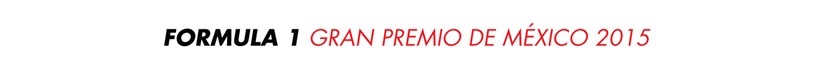 Después de 15meses de remodelación Miguel Angel Mancera, Jefe de Gobierno del Distrito Federal; Francisco Maas Peña, Subsecretario Calidad y Regulación de la Secretaría de Turismo del Gobierno de la República; Alejandro Soberón CEO y Director de Corporación Interamericana de Entretenimiento (CIE) en compañía de los ex pilotos y actuales embajadores del renovado Autódromo Hermanos Rodríguez, Emerson Fittipaldi y Héctor Alonso Rebaque junto con Sergio Pérez, piloto de la escudería Force India y Joe Ramírez ex ingeniero de Formula 1,reinauguraron las instalaciones del Autódromo Hermanos Rodríguez, que recibirá a las 10 escuderías que competirán el próximo 30, 31 de octubre y 1 de noviembre en el FORMULA 1 GRAN PREMIO DE MÉXICO 2015®.La renovación del Autódromo Hermanos Rodríguez estuvo a cargo de 19 empresas mexicanas y una alemana, Tilke, que se encargó de la remodelación de la pista, misma que estuvo supervisada por la Federación Internacional de Automovilismo (FIA) y se encuentra lista para el FORMULA 1 GRAN PREMIO DE MÉXICO 2015®. Más de mil trabajadores mexicanos colaboraron en la obra, cubriendo jornadas de ocho horas de trabajo al día, para tener todo a tiempo.Las adecuaciones que se realizaron en el Autódromo Hermanos Rodríguez permitirán que tenga todos los usos de los que ha sido participe, como conciertos masivos, pista para correr y parque público, entre otras. Se construyó una nueva enfermería con lo último en tecnología, una torre de control desde donde se monitoreará toda la carrera, un media center con capacidad para 500 periodistas de todo el mundo, un pit building con 33 boxes listos para recibir a las escuderías, ampliación de gradas y una nueva Grada Plata con lo que la capacidad del Autódromo abarcará a alrededor de 110 mil aficionados, una nuevo trazo de pista que puede adecuarse para recibir cualquier formato de carrera.El nuevo trazo de la pista mide 4,305.88 metros en total, y cuenta con siete curvas totales a la izquierda, 10 a la derecha y una recta de 1,314 metros. Para su renovación se combinaron elementos de su arquitectura pasada con rectas más largas y curvas cerradas que permitirán rebases, todo con un enfoque y diseño más moderno, comparables con los mejores circuitos de la máxima categoría en el mundo. Para su construcción se utilizaron más de 18 mil metros cúbicos de asfalto, hecho con elementos locales como obsidiana, arena y grava.Para garantizar la seguridad de los pilotos y espectadores se colocaron más de 2 mil metros de Tech Pro, lo último en tecnología en material usado para absorber el impacto de los autos, el cual sustituye las llantas que se usaban antes. De igual forma la pista incorpora una serie de sensores en el área de pits, los cuales recibirán toda la información de los autos al momento de la carrera y la transmitirá a las distintas oficinas de las escuderías alrededor del mundo en tiempo real.Dentro de las novedades de la pista del Autódromo Hermanos Rodríguez se encuentran:–       La curva Nigel Mansell, nombrada así en honor al piloto que se coronó campeón en el último Gran Premio de México celebrado hace 23 años. Esta curva, la número 17 del circuito, ubicada a la salida del Foro Sol Sur, es una de las partes que conserva el ADN del Autódromo Hermanos Rodríguez, uno de los tramos más emblemáticos e históricos, en donde se vivieron momentos tensos y emocionantes y se mostraron algunas de las mejores actuaciones de los pilotos de Formula 1.–       La recta de 1,314 metros que sale de la curva Nigel Mansell justo hacia la zona donde se ubica el Main Grand Stand y la zona de Pits, en la que los autos alcanzarán velocidades de hasta 328 Km/hr, convirtiendo a la pista del Autódromo Hermanos Rodríguez en la segunda más rápida de todo el serial, después de la de Monza.–       La entrada al Foro Sol, en donde los pilotos tendrán una vista privilegiada de la magnitud de espectadores que estarán disfrutando del Gran Premio de México.Durante la reinauguración se nombró al ex ingeniero mexicano Joe Ramírez, como el cuarto embajador del renovado Autódromo Hermanos Rodríguez Rodriguez y del regreso del FORMULA 1 GRAN PREMIO DE MÉXICO 2015®.“Me siento muy honrado de ser uno de los embajadores del Autódromo Hermanos Rodríguez y formar parte del histórico regreso del Gran Premio a nuestro país, sin duda alguna todos los aficionados que nos visiten al igual que las escuderías provenientes de todo el mundo, quedarán maravillados con lo que México y el Autódromo Hermanos Rodríguez tienen para ofrecer.” señaló Ramírez.“Después de 23 años, México y el Autódromo Hermanos Rodríguez están listos para recibir a los mejores pilotos y a los aficionados de todo el mundo que disfrutan de la máxima categoría del automovilismo. Estoy seguro que todos los visitantes que vienen a ser parte del histórico regreso del Gran Premio y la Formula 1, se emocionarán con la carrera y con todo lo que México ofrece y se volverán también aficionados de México.” Enfatizó Francisco Maas Peña, Subsecretario Calidad y Regulación de la Secretaría de Turismo del Gobierno de la República.“Con la reinauguración del Autódromo Hermanos Rodríguez y el regreso del Gran Premio a nuestro país, se escribe una nueva historia que seguramente dejará huella en todos los mexicanos, tanto aquellos que disfrutan de las carreras como los que han adoptado este magno espacio como un lugar de esparcimiento, recreación y deporte.” Comentó Miguel Angel Mancera, Jefe de Gobierno del Distrito Federal. “El Autódromo Hermanos Rodríguez seguirá funcionando para todas las actividades para el que se ha destinado, como sede de eventos masivos, parque público, pista para corredores, ciclistas y demás, todos tendremos la oportunidad de disfrutar de su renovación.”  Finalizó.“Nos hemos esforzado mucho por entregar una pista de calidad mundial, que este a la altura de las más importantes del mundo. Al mismo tiempo hemos buscado que los más de 110 mil aficionados que albergará el Autódromo vivan esta carrera de manera cercana y que tengan una experiencia inigualable.”Señaló Alejandro Soberón, Director y CEO de CIE.“La carrera que se vivirá en México en unos meses será legendaria, ninguno de los pilotos que corren actualmente han tenido la oportunidad de recorrer el circuito mexicano, por lo que será emocionante verlos poner a prueba sus habilidades y mejores trucos, en una pista que para ellos es prácticamente nueva e inexplorada.” Señaló Emerson Fittippaldi, embajador del renovado Autódromo Hermanos Rodríguez.“Estoy impaciente de correr en la pista del renovado Autódromo Hermanos Rodríguez, por ser una pista emblemática e histórica y además después de conocer todas las adecuaciones y características con las que cuenta, estoy seguro que la carrera del Gran Premio de México será una de las más emocionantes, todo un reto para los pilotos de esta generación.” Comentó Sergio Pérez, piloto de la escudería Force India.“Las renovaciones en el Autódromo Hermanos Rodriguez son espectaculares, los pilotos que recorrerán la pista deben sentirse afortunados de poder correr en un circuito tan innovador y que seguramente los obligará a demostrar sus mejores habilidades al volante”. Dijo Héctor Rebaque, embajador del renovado Autódromo Hermanos Rodríguez.A 28 días de celebrarse el FORMULA 1 GRAN PREMIO DE MÉXICO 2015®, la pista del renovado Autódromo Hermanos Rodríguez está lista para recibir a las escuderías de todo el mundo, con un trazo único en el que se vivirán momentos emocionantes, ningún aficionado puede quedar fuera, aún quedan boletos disponibles en todas las secciones y en la nueva Grada Plata. Para todos los interesados pueden consultar la disponibilidad a través del sistema Ticketmaster, en su página web www.ticketmaster.com.mx en cualquiera de los Centros Ticketmaster de la República Mexicana, acudiendo a la taquilla 7 del Palacio de los Deportes, en el número 53259000 o en la página oficial del Autódromo Hermanos Rodríguez www.ahr.mxRecorre y disfruta México con el FORMULA 1 GRAN PREMIO DE MÉXICO 2015®.www.ahr.mxFacebook: Autódromo Hnos RodríguezInstagram/Twitter: @autodromohr#MexicoGPContactos  Francisco Velázquezfvelazquezc@cie.com.mx(52 55) 52019089CIEManuel OrvañanosManuel@bandofinsiders.com(52 55) 63.86.66.86Band of InsidersSobre CIECorporación Interamericana de Entretenimiento, S.A.B de C. V.www.cie.com.mxSomos la compañía líder en el mercado del entretenimiento fuera de casa en México, Colombia y Centroamérica y uno de los participantes más destacados en el ámbito latinoamericano y mundial en la industria del espectáculo.A través de un modelo único de integración vertical, el acceso único a una importante red de centros de espectáculos, una base de anunciantes conformada por los principales inversores publicitarios en nuestros mercados, así como por las asociaciones y alianzas estratégicas que hemos establecido con participantes experimentos en la industria global; ofrecemos diversas opciones de entretenimiento de talla mundial, las cuales incluyen conciertos, producciones teatrales, eventos deportivos, familiares, y culturales, entre otros, que cubren las necesidades de tiempo libre y esparcimiento de nuestras audiencias.Operamos un parque de diversiones y un parque acuático en Bogotá, Colombia. Asimismo, comercializamos el Centro Banamex en la ciudad de México, uno de los mayores y más importantes recintos de exposiciones y convenciones en el ámbito internacional. Igualmente, somos reconocidos como el más destacado productor y organizador de eventos especiales y corporativos en México, y operamos uno de los centros de contacto más profesionales y reconocidos en el mercado mexicano.CIE es una empresa pública cuyas acciones y títulos de deuda cotizan en la Bolsa Mexicana de Valores.